Local Ministry Council 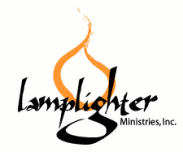 Governing Body: Total of 7(Head/Overseers/Mind of Christ)Chair							Dennis DanielsVice Chair						Tammy DanielsCorresponding Secretary				OpenRecording Secretary					OpenTreasurer						OpenCouncil Member 1                                      		Jordan DanielsCouncil Member 2					Open Community Leadership: Total of 4 “The QUAD” (Heart/Operations/Hands and Feet  of  ]esus)Community Men's Leader				OpenCommunity Women's Leader			OpenCommunity Shepherd 				OpenCommunity Liaison 					OpenCoordinators:As the community grows, there will also be “Coordinators” elected for the following roles:Community CoordinatorM&M CoordinatorBeam CoordinatorWorship CoordinatorHomecoming/Post-Weekend Gathering CoordinatorMovers and Shakers CoordinatorRegistrarDatabase and Website CoordinatorVolunteer CoordinatorNewsletter CoordinatorCommunity Manual CoordinatorPrayer and Care Coordinator